La liste suivante comporte un ensemble de plantes.Déterminez à quelle étage de végétation appartienne chacune de ces plantes.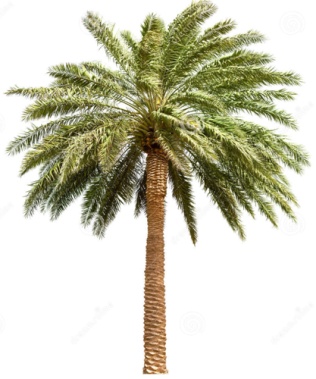 Pouvez- vous trouver la relation entre ces plantes ?(sauf 11 et 18)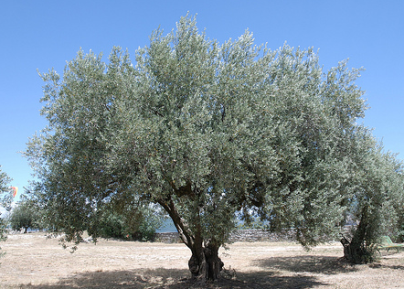 (N.B :Les images sont ordonnées de haut en bas de daroite à gauche.)1-Palmier dattier (Phoenix dactylifera)2-Olivier (Olea europaea)3-Hibiscus (Hibiscus syriacus)4-Palmier nain ou  palmier doum (Chamaerops humilis)5-Caroubier (Ceratonia siliqua)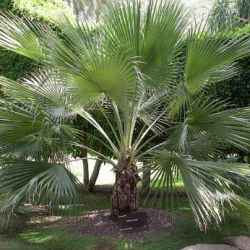 6-Figuier de Barbarie (Opuntia ficus-indica) 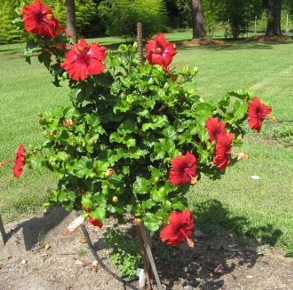 7-Cyprès8-Pin (Pinus)9-Bigaradier ou Oranger amer (Citrus aurantium)10-Acacia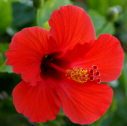 11-Mousses recouvrant des roches dans une forêt humide12-Figuier (Ficus carica) 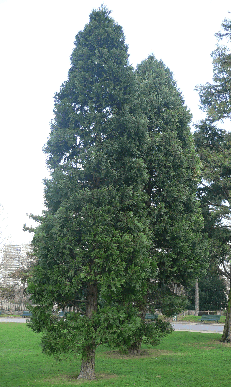 13-Ficus benjamina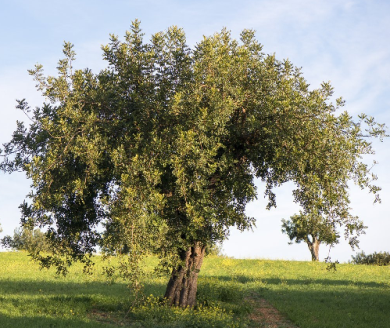 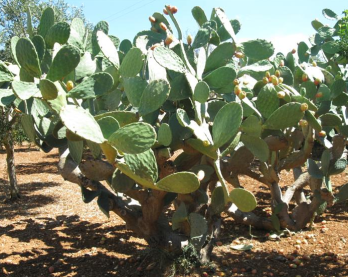 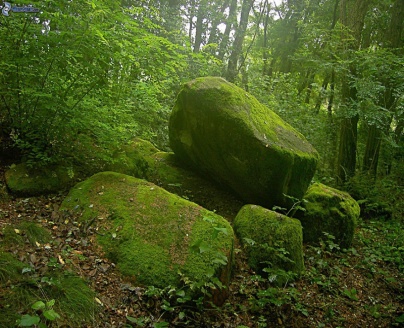 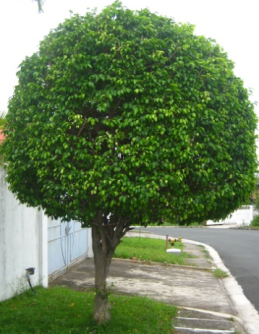 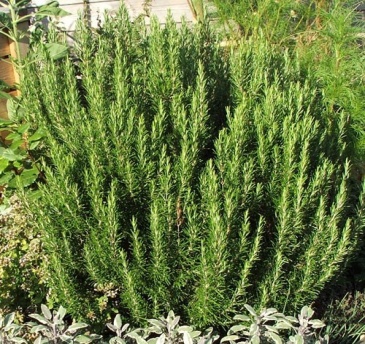 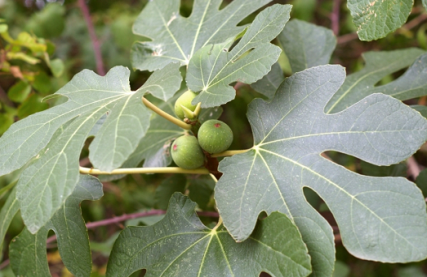 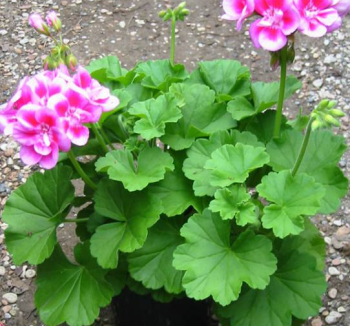 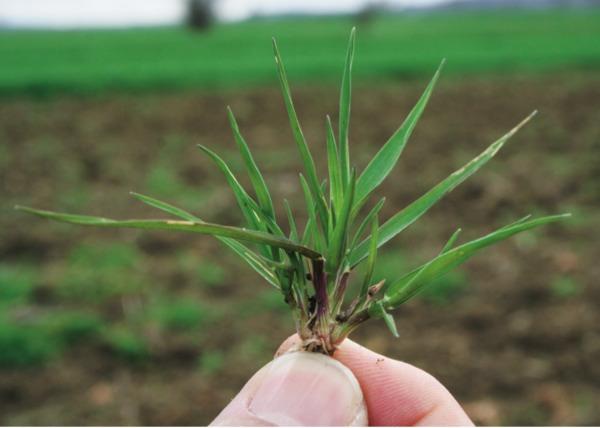 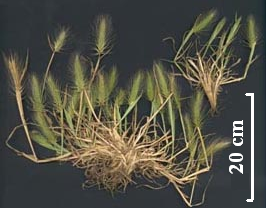 14-Geranium 15-Romarin(Rosmarinus officinalis)16-Graminées17-Orties (Urtica)	18-Lichen sur un tronc d’arbre	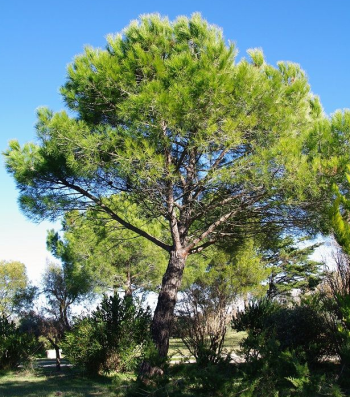 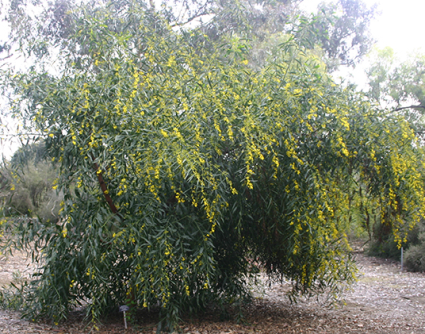 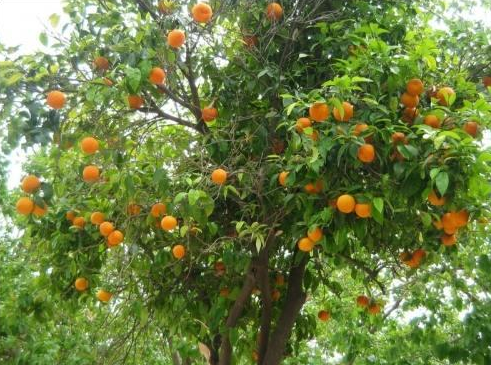 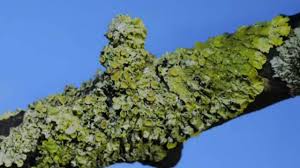 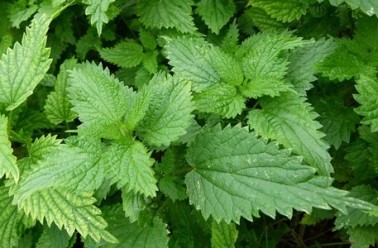 